Priorities for the WeekWeekly Calendar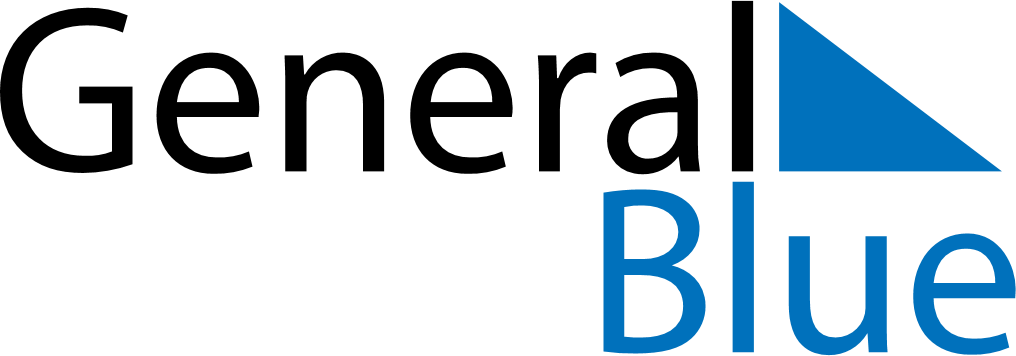 September 24, 2023 - September 30, 2023Weekly CalendarSeptember 24, 2023 - September 30, 2023Weekly CalendarSeptember 24, 2023 - September 30, 2023Weekly CalendarSeptember 24, 2023 - September 30, 2023Weekly CalendarSeptember 24, 2023 - September 30, 2023Weekly CalendarSeptember 24, 2023 - September 30, 2023Weekly CalendarSeptember 24, 2023 - September 30, 2023Weekly CalendarSeptember 24, 2023 - September 30, 2023SUNSep 24MONSep 25TUESep 26WEDSep 27THUSep 28FRISep 29SATSep 306 AM7 AM8 AM9 AM10 AM11 AM12 PM1 PM2 PM3 PM4 PM5 PM6 PM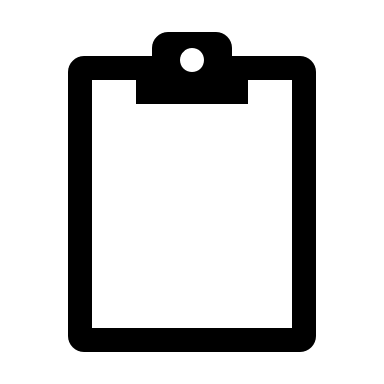 